Evaluación de avances de proyectoSeminario III de Maestría (tesina)Fecha de evaluación: Nombre del Alumno: Sede:                        Matrícula: Programa:        CVU: Nombre del proyecto de tesis: Nombre del Director de tesis/tesina: Nombre del Codirector* de tesis/tesina: *Solo si aplicaPuntaje de certificación de TOEFL ITP: Instrucciones:El alumno(a) deberá enviar el formato prellenado al comité tutorial para su evaluación.El comité tutorial deberá evaluar los avances del proyecto de investigación que presenta la(el) asesorada(o) de acuerdo con la tabla de rubricas establecida para el seminario III para tesina, solo se debe de indicar el cumplimiento (Si/No) y al finalizar realizar la sumatoria de las rubricas acreditadas para el asentamiento de la calificación final, la cual se evalúa de 0.0/10.0, siendo la mínima aprobatoria 8.0/10.0Una vez que el presente formato se llenó y evaluó, el Director de tesis deberá enviarlo a la persona responsable de sede:Acta de evaluación del seminario III (tesina)SedeNombreCorreoAguascalientesMtra. Ana Claudia Moralesana.morales@ciateq.mxEstado de MéxicoLic. Edna Estevezedna.estevez@ciateq.mxHidalgoMtra. Ma. Del Carmen Mendozamcarmen@ciateq.mxJaliscoLic. Paula Gabriela Sotopaula.soto@ciateq.mxQuerétaroMtra. Clarisa Sánchezclarisa.sanchez@ciateq.mxSan Luis PotosíMtra. Ma. Del Carmen Mendozamcarmen@ciateq.mxVirtual (DGPI)Mtra. Ma. Del Carmen Mendoza/ Lic. Paula Gabriela Sotomcarmen@ciateq.mxpaula.soto@ciateq.mxCriterios de desempeñoResultado de la actividadEl reporte incluye resultados (15 puntos)El reporte incluye el análisis de los resultados (20 puntos)El reporte incluye conclusiones claras y precisas (20 puntos)El reporte incluye documento de satisfacción parcial o total de la empresa (22 puntos)El reporte incluye una publicación o artículo o su constancia de participación el alumno debe figurar como primer autor (23 puntos)CALIFICACIÓN FINALRetroalimentación a la(el) Alumna(o):Nombre y Firma Director(a) de tesis/tesinaNombre y FirmaCodirector(a) de tesis/tesina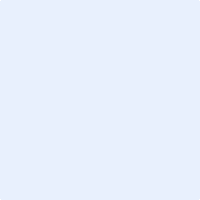 